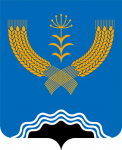 Ҡ А Р А Р                                                                                     Р Е Ш Е Н ИЕ 21 декабря 2021г.                               118                                      21 декабря 2021г.О внесении изменений и дополнений в решение Совета сельского поселения Верхнебишиндинский сельсовет Республики Башкортостан от 18 декабря 2020 года № 118 «О бюджете сельского поселения Верхнебишиндинский сельсовет муниципального района Туймазинский  район Республики Башкортостан на 2021 год и на плановый период 2022 и 2023 годов»В соответствии со ст. 83, 96  Бюджетного кодекса Российской Федерации Совет  сельского поселения Верхнебишиндинский сельсовет  муниципального района Туймазинский  район  Республики  Башкортостан  Р Е Ш И Л:Внести следующие изменения и дополнения в решение Совета сельского поселения Верхнебишиндинский сельсовет муниципального района Туймазинский  район Республики Башкортостан от 18 декабря 2020 года № 68 «О бюджете сельского поселения Верхнебишиндинский сельсовет муниципального района Туймазинский  район Республики Башкортостан на 2021 год и на плановый период 2022 и 2023 годов»:Пункт 1 изложить в следующей редакции:«Утвердить основные характеристики бюджета сельского поселения Верхнебишиндинский сельсовет  муниципального района Туймазинский  район  Республики Башкортостан (далее - бюджет сельского поселения) на 2021 год:прогнозируемый общий объем доходов бюджета сельского поселения в сумме 10687,9 тыс. рублей;общий объем расходов бюджета сельского поселения в сумме 11534,0 тыс. рублей.дефицит бюджета сельского поселения в сумме 846,1 тыс. рублей.Утвердить  источники финансирования дефицита бюджета сельского поселения на 2021 год согласно приложению № 1 к настоящему решению»;Приложение № 1 изложить в редакции согласно приложению № 1 к настоящему решению;1.3. Внести изменения в приложение № 4 согласно приложению № 2 к настоящему решению; 1.4. Внести изменения в приложение № 6 согласно приложению № 3 к настоящему решению; 1.5. Внести изменения в приложение № 8 согласно приложению № 4 к настоящему решению;1.6. Внести изменения в приложение № 10 согласно приложению № 5 к настоящему решению.2. Настоящее решение обнародовать в здании Администрации сельского поселения (с. Верхние Бишинды, ул. Школьная, д. 1)  и разместить на сайте сельского поселения.3. Утвердить изменения, вносимые в течение 2021 года, в сводной росписи бюджета сельского поселения.4. Контроль за исполнением настоящего решения возложить на постоянную комиссию по бюджету, налогам, вопросам муниципальной собственности.Глава сельского поселения Верхнебишиндинский сельсоветмуниципального района Туймазинский районРеспублики Башкортостан           	                                                     Р.А. Миннуллин 21 декабря 2021 года№ 118Приложение №2 к решению Совета сельского поселения Верхнебишиндинский сельсовет муниципального района Туймазинский район Республики Башкортостанот  18 декабря 2021  года № 68Поступления доходов в бюджет сельского поселения Верхнебишиндинский сельсовет муниципального района Туймазинский район Республики Башкортостан на 2021 год(тыс. руб.)Глава  сельского поселенияВерхнебишиндинский сельсоветмуниципального районаТуймазинский районРеспублики Башкортостан                                                                      Р.А. МиннуллинПриложение № 1Приложение № 1к решению Совета сельского поселения                                                                  Верхнебишиндинский  сельсовет муниципального                                                      района Туймазинский  район Республики Башкортостанк решению Совета сельского поселения                                                                  Верхнебишиндинский  сельсовет муниципального                                                      района Туймазинский  район Республики Башкортостанот 18 декабря 2021 года № 68от 18 декабря 2021 года № 68Источники финансирования дефицита бюджета сельского поселения Верхнебишиндинский сельсовет муницпального района Туймазинский район Республики Башкортостан на 2021 годИсточники финансирования дефицита бюджета сельского поселения Верхнебишиндинский сельсовет муницпального района Туймазинский район Республики Башкортостан на 2021 годИсточники финансирования дефицита бюджета сельского поселения Верхнебишиндинский сельсовет муницпального района Туймазинский район Республики Башкортостан на 2021 годтыс. руб.Коды бюджетной классификацииНаименование кода бюджетной классификацииСумма01 00 00 00 00 0000 000Источники внутреннего финансирования дефицитов бюджетов846,1001 05 00 00 00 0000 000Изменение остатков средств на счетах по учету средств бюджетов846,10Итого источников финансирования дефицита бюджета846,10Глава сельского поселения Глава сельского поселения Верхнебишиндинский сельсоветВерхнебишиндинский сельсоветмуниципального района Туймазинский районмуниципального района Туймазинский районРеспублики Башкортостан                                                                  Р.А. МиннуллинРеспублики Башкортостан                                                                  Р.А. МиннуллинРеспублики Башкортостан                                                                  Р.А. МиннуллинКоды бюджетной классификации Российской ФедерацииНаименование кода группы, подгруппы, статьи, подстатьи, элемента, подвида доходов, классификации операций сектора государственного управления, относящихся к доходам бюджетовСуммаКоды бюджетной классификации Российской ФедерацииНаименование кода группы, подгруппы, статьи, подстатьи, элемента, подвида доходов, классификации операций сектора государственного управления, относящихся к доходам бюджетовСуммаКоды бюджетной классификации Российской ФедерацииНаименование кода группы, подгруппы, статьи, подстатьи, элемента, подвида доходов, классификации операций сектора государственного управления, относящихся к доходам бюджетовСумма1 00 00000 00 0000 000НАЛОГОВЫЕ И НЕНАЛОГОВЫЕ ДОХОДЫ+7,61 13 00000 00 0000 000ДОХОДЫ ОТ ОКАЗАНИЯ ПЛАТНЫХ УСЛУГ (РАБОТ) И КОМПЕНСАЦИИ ЗАТРАТ ГОСУДАРСТВА+7,611302000000000130Доходы от компенсации затрат государства+7,61 13 02065 10 0000 130Доходы, поступающие в порядке возмещения расходов, понесенных в связи с эксплуатацией имущества поселений+7,62 00 00000 00 0000 000БЕЗВОЗМЕЗДНЫЕ ПОСТУПЛЕНИЯ+135,32 02 00000 00 0000 000БЕЗВОЗМЕЗДНЫЕ ПОСТУПЛЕНИЯ ОТ ДРУГИХ БЮДЖЕТОВ БЮДЖЕТНОЙ СИСТЕМЫ РОССИЙСКОЙ ФЕДЕРАЦИИ+135,32 02 90000 00 0000 151Прочие безвозмездные поступления от бюджетов муниципальных районов+135,32 02 90054 10 0000 151Прочие безвозмездные поступления в бюджеты поселений от бюджетов муниципальных районов+135,3ВСЕГО ДОХОДОВ+142,5Приложение № 3Приложение № 3Приложение № 3Приложение № 3Приложение № 3к решению Совета сельского поселения Верхнебишиндинский сельсовет муниципального района Туймазинский район Республики Башкортостанк решению Совета сельского поселения Верхнебишиндинский сельсовет муниципального района Туймазинский район Республики Башкортостанк решению Совета сельского поселения Верхнебишиндинский сельсовет муниципального района Туймазинский район Республики Башкортостанк решению Совета сельского поселения Верхнебишиндинский сельсовет муниципального района Туймазинский район Республики Башкортостанк решению Совета сельского поселения Верхнебишиндинский сельсовет муниципального района Туймазинский район Республики Башкортостанк решению Совета сельского поселения Верхнебишиндинский сельсовет муниципального района Туймазинский район Республики Башкортостанот 18 декабря 2021 года № 68от 18 декабря 2021 года № 68от 18 декабря 2021 года № 68от 18 декабря 2021 года № 68от 18 декабря 2021 года № 68от 18 декабря 2021 года № 68Распределение бюджетных ассигнований сельского поселенияРаспределение бюджетных ассигнований сельского поселенияРаспределение бюджетных ассигнований сельского поселенияРаспределение бюджетных ассигнований сельского поселенияРаспределение бюджетных ассигнований сельского поселенияРаспределение бюджетных ассигнований сельского поселенияРаспределение бюджетных ассигнований сельского поселенияВерхнебишиндинский сельсовет муниципального района Туймазинский район Республики Башкортостан на 2021 год по разделам, подразделам, целевым статьям (муниципальной программе сельского поселения и непрограммным направлениям деятельности), группам видов расходов классификации расходов бюджетовВерхнебишиндинский сельсовет муниципального района Туймазинский район Республики Башкортостан на 2021 год по разделам, подразделам, целевым статьям (муниципальной программе сельского поселения и непрограммным направлениям деятельности), группам видов расходов классификации расходов бюджетовВерхнебишиндинский сельсовет муниципального района Туймазинский район Республики Башкортостан на 2021 год по разделам, подразделам, целевым статьям (муниципальной программе сельского поселения и непрограммным направлениям деятельности), группам видов расходов классификации расходов бюджетовВерхнебишиндинский сельсовет муниципального района Туймазинский район Республики Башкортостан на 2021 год по разделам, подразделам, целевым статьям (муниципальной программе сельского поселения и непрограммным направлениям деятельности), группам видов расходов классификации расходов бюджетовВерхнебишиндинский сельсовет муниципального района Туймазинский район Республики Башкортостан на 2021 год по разделам, подразделам, целевым статьям (муниципальной программе сельского поселения и непрограммным направлениям деятельности), группам видов расходов классификации расходов бюджетовВерхнебишиндинский сельсовет муниципального района Туймазинский район Республики Башкортостан на 2021 год по разделам, подразделам, целевым статьям (муниципальной программе сельского поселения и непрограммным направлениям деятельности), группам видов расходов классификации расходов бюджетовВерхнебишиндинский сельсовет муниципального района Туймазинский район Республики Башкортостан на 2021 год по разделам, подразделам, целевым статьям (муниципальной программе сельского поселения и непрограммным направлениям деятельности), группам видов расходов классификации расходов бюджетов(тыс. руб.)(тыс. руб.)НаименованиеРзПрЦсрЦсрВр2021 год2021 годВСЕГО231,9231,9ОБЩЕГОСУДАРСТВЕННЫЕ ВОПРОСЫ0100220,2220,2Функционирование высшего должностного лица субъекта Российской Федерации и муниципального образования0102+99,7+99,7Глава муниципального образования010216000020301600002030+99,7+99,7Расходы на выплаты персоналу в целях обеспечения выполнения функций государственными (муниципальными) органами, казенными учреждениями, органами управления государственными внебюджетными фондами010216000020301600002030100+99,7+99,7Функционирование Правительства РФ, высших исполнительных органов государственной власти субъектов РФ, местных администраций0104120,5120,5Аппараты органов государственной власти Республики Башкортостан010416000020401600002040120,5120,5Расходы на выплаты персоналу в целях обеспечения выполнения функций государственными (муниципальными) органами, казенными учреждениями, органами управления государственными внебюджетными фондами010416000020401600002040100+124,6+124,6Закупка товаров и работ и услуг для государственных (муниципальных) нужд010416000020401600002040200-4,1-4,1ЖИЛИЩНО-КОММУНАЛЬНОЕ ХОЗЯЙСТВО050011,711,7Благоустройство050311,711,7Мероприятия по благоустройству территорий населенных пунктов05031600006050160000605011,711,7Закупка товаров и работ и услуг для государственных (муниципальных) нужд050316000060501600006050200-38,3-38,3Иные бюджетные ассигнования05031600006050160000605080050,050,0Глава сельского поселения Верхнебишиндинский сельсоветР.А. МиннуллинР.А. МиннуллинР.А. МиннуллинР.А. МиннуллинР.А. Миннуллинмуниципального района Туймазинский районРеспублики БашкортостанПриложение № 4Приложение № 4Приложение № 4Приложение № 4Приложение № 4Приложение № 4к решению Совета сельского поселения Верхнебишиндинский сельсовет муниципального района Туймазинский район Республики Башкортостанк решению Совета сельского поселения Верхнебишиндинский сельсовет муниципального района Туймазинский район Республики Башкортостанк решению Совета сельского поселения Верхнебишиндинский сельсовет муниципального района Туймазинский район Республики Башкортостанк решению Совета сельского поселения Верхнебишиндинский сельсовет муниципального района Туймазинский район Республики Башкортостанк решению Совета сельского поселения Верхнебишиндинский сельсовет муниципального района Туймазинский район Республики Башкортостанк решению Совета сельского поселения Верхнебишиндинский сельсовет муниципального района Туймазинский район Республики Башкортостанот  18 декабря 2021 года № 68от  18 декабря 2021 года № 68от  18 декабря 2021 года № 68от  18 декабря 2021 года № 68от  18 декабря 2021 года № 68от  18 декабря 2021 года № 68Распределение бюджетных ассигнований сельского поселения ВерхнебишиндинскийРаспределение бюджетных ассигнований сельского поселения ВерхнебишиндинскийРаспределение бюджетных ассигнований сельского поселения ВерхнебишиндинскийРаспределение бюджетных ассигнований сельского поселения ВерхнебишиндинскийРаспределение бюджетных ассигнований сельского поселения ВерхнебишиндинскийРаспределение бюджетных ассигнований сельского поселения ВерхнебишиндинскийРаспределение бюджетных ассигнований сельского поселения ВерхнебишиндинскийРаспределение бюджетных ассигнований сельского поселения Верхнебишиндинский сельсовет муниципального района Туймазинский район Республики Башкортостан на 2021 год по целевым статьям (муниципальной программе сельского поселения и непрограммным направлениям деятельности), группам видов расходов классификации расходов бюджетов сельсовет муниципального района Туймазинский район Республики Башкортостан на 2021 год по целевым статьям (муниципальной программе сельского поселения и непрограммным направлениям деятельности), группам видов расходов классификации расходов бюджетов сельсовет муниципального района Туймазинский район Республики Башкортостан на 2021 год по целевым статьям (муниципальной программе сельского поселения и непрограммным направлениям деятельности), группам видов расходов классификации расходов бюджетов сельсовет муниципального района Туймазинский район Республики Башкортостан на 2021 год по целевым статьям (муниципальной программе сельского поселения и непрограммным направлениям деятельности), группам видов расходов классификации расходов бюджетов сельсовет муниципального района Туймазинский район Республики Башкортостан на 2021 год по целевым статьям (муниципальной программе сельского поселения и непрограммным направлениям деятельности), группам видов расходов классификации расходов бюджетов сельсовет муниципального района Туймазинский район Республики Башкортостан на 2021 год по целевым статьям (муниципальной программе сельского поселения и непрограммным направлениям деятельности), группам видов расходов классификации расходов бюджетов сельсовет муниципального района Туймазинский район Республики Башкортостан на 2021 год по целевым статьям (муниципальной программе сельского поселения и непрограммным направлениям деятельности), группам видов расходов классификации расходов бюджетов сельсовет муниципального района Туймазинский район Республики Башкортостан на 2021 год по целевым статьям (муниципальной программе сельского поселения и непрограммным направлениям деятельности), группам видов расходов классификации расходов бюджетов (тыс. руб.) (тыс. руб.) (тыс. руб.) (тыс. руб.) (тыс. руб.)НаименованиеНаименованиеЦсрВрВрВр2021 год2021 годВСЕГОВСЕГО231,90231,90Муниципальная программа "Развитие территории сельского поселения Верхнебишиндинский сельсовет на 2021-2023 годы"Муниципальная программа "Развитие территории сельского поселения Верхнебишиндинский сельсовет на 2021-2023 годы"1600000000231,9231,9Глава муниципального образованияГлава муниципального образования1600002030+99,7+99,7Расходы на выплаты персоналу в целях обеспечения выполнения функций государственными (муниципальными) органами, казенными учреждениями, органами управления государственными внебюджетными фондамиРасходы на выплаты персоналу в целях обеспечения выполнения функций государственными (муниципальными) органами, казенными учреждениями, органами управления государственными внебюджетными фондами1600002030100100100+99,7+99,7Аппараты органов государственной власти Республики БашкортостанАппараты органов государственной власти Республики Башкортостан1600002040120,5120,5Расходы на выплаты персоналу в целях обеспечения выполнения функций государственными (муниципальными) органами, казенными учреждениями, органами управления государственными внебюджетными фондамиРасходы на выплаты персоналу в целях обеспечения выполнения функций государственными (муниципальными) органами, казенными учреждениями, органами управления государственными внебюджетными фондами1600002040100100100+124,6+124,6Закупка товаров и работ и услуг для государственных (муниципальных) нуждЗакупка товаров и работ и услуг для государственных (муниципальных) нужд1600002040200200200-4,1-4,1Мероприятия по благоустройству территорий населенных пунктовМероприятия по благоустройству территорий населенных пунктов160000605011,711,7Закупка товаров и работ и услуг для государственных (муниципальных) нуждЗакупка товаров и работ и услуг для государственных (муниципальных) нужд1600006050200200200-38,3-38,3Иные бюджетные ассигнованияИные бюджетные ассигнования160000605080080080050,050,0Глава сельского поселения Глава сельского поселения Верхнебишиндинский сельсоветВерхнебишиндинский сельсоветмуниципального района Туймазинский районмуниципального района Туймазинский районРеспублики БашкортостанРеспублики БашкортостанР.А. МиннуллинР.А. МиннуллинР.А. МиннуллинР.А. МиннуллинР.А. МиннуллинР.А. МиннуллинПриложение № 5Приложение № 5Приложение № 5к решению Совета сельского поселения Верхнебишиндинский сельсовет муниципального района Туймазинский район Республики Башкортостанк решению Совета сельского поселения Верхнебишиндинский сельсовет муниципального района Туймазинский район Республики Башкортостанк решению Совета сельского поселения Верхнебишиндинский сельсовет муниципального района Туймазинский район Республики Башкортостанк решению Совета сельского поселения Верхнебишиндинский сельсовет муниципального района Туймазинский район Республики Башкортостанот 18  декабря 2021 года № 68от 18  декабря 2021 года № 68от 18  декабря 2021 года № 68от 18  декабря 2021 года № 68Ведомственная структура расходов бюджета сельского поселения ВерхнебишиндинскийВедомственная структура расходов бюджета сельского поселения ВерхнебишиндинскийВедомственная структура расходов бюджета сельского поселения ВерхнебишиндинскийВедомственная структура расходов бюджета сельского поселения ВерхнебишиндинскийВедомственная структура расходов бюджета сельского поселения Верхнебишиндинский сельсовет муниципального района Туймазинский район Республики Башкортостан на 2021 год  сельсовет муниципального района Туймазинский район Республики Башкортостан на 2021 год  сельсовет муниципального района Туймазинский район Республики Башкортостан на 2021 год  сельсовет муниципального района Туймазинский район Республики Башкортостан на 2021 год  сельсовет муниципального района Туймазинский район Республики Башкортостан на 2021 год (тыс. руб.)НаименованиеВедЦсрВр2021 годВСЕГО231,90Администрация сельского поселения Верхнебишиндинский сельсовет муниципального района Туймазинский район Республики Башкортостан791231,90Муниципальная программа "Развитие территории сельского поселения Верхнебишиндинский сельсовет на 2021-2023 годы"7911600002030+99,7Расходы на выплаты персоналу в целях обеспечения выполнения функций государственными (муниципальными) органами, казенными учреждениями, органами управления государственными внебюджетными фондами7911600002030100+99,7Аппараты органов государственной власти Республики Башкортостан7911600002040120,5Расходы на выплаты персоналу в целях обеспечения выполнения функций государственными (муниципальными) органами, казенными учреждениями, органами управления государственными внебюджетными фондами7911600002040100+124,6Закупка товаров и работ и услуг для государственных (муниципальных) нужд7911600002040200-4,1Мероприятия по благоустройству территорий населенных пунктов791160000605011,70Закупка товаров и работ и услуг для государственных (муниципальных) нужд7911600006050200-38,3Иные бюджетные ассигнования791160000605080050,0Глава сельского поселения Верхнебишиндинский сельсоветмуниципального района Туймазинский районР.А. МиннуллинР.А. МиннуллинР.А. МиннуллинРеспублики Башкортостан